Соловьева Т.А., Николаева Т.В., Болдинова О.Г. и др. Внедрение федеральных адаптированных образовательных программ дошкольного образования для обучающихся с ограниченными возможностями здоровья, с инвалидностью: проблемы и решения // Современное дошкольное образование. – 2023. – №4(118). – С. 56–63. DOI: 10.24412/2782-4519-2023-4118-56-63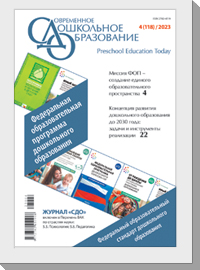 Аннотация: Обоснование проводимого исследования. Статья представляет обобщенный взгляд на проблему применения единых требований к организации обучения и воспитания дошкольников с нарушениями в развитии. Авторы обращают внимание на широкую дифференциацию особых образовательных потребностей внутри категории «дети раннего и дошкольного возраста с ограниченными возможностями здоровья», связанную с психофизическими особенностями и социальной ситуацией развития каждого ребенка.Цель. На основе сравнительного анализа проиллюстрировать специфику структурного наполнения федеральной адаптированной образовательной программы дошкольного образования (ФАОП ДО) и условий ее реализации.Методы. Проведен сравнительный анализ федеральных и региональных нормативных, методических документов по организации дошкольного образования, теоретический анализ методологии определения содержания и механизмов адаптации образовательных программ, анализ данных деятельности дошкольных образовательных организаций по адаптированным образовательным программам для детей с ограниченными возможностями здоровья с 2015 по 2022 гг. по результатам научных и просветительских мероприятий для педагогического сообщества.Ход исследования. Авторами анализируются типовые профессиональные трудности и запросы специалистов, участвующих в разработке программ обучения и воспитания детей с ОВЗ на основе многолетних исследований, в том числе по теме «Клинико-психолого-педагогическое исследование современного ребенка с ограниченными возможностями здоровья и инвалидностью». В данном исследовании приняли участие 836 специалистов из 51 субъекта Российской Федерации.Результаты. Систематизированы разные методологические подходы к разработке АОП. Обсуждается динамика освоения перечня возможных результатов, которая определяется качеством и системностью в организации специальных образовательных условий.Выводы. В статье предпринята попытка иллюстрировать специфику структурного наполнения федеральной адаптированной образовательной программы дошкольного образования (ФАОП ДО) и условий ее реализации. Рассмотрены методологические основы разработки адресных адаптированных программ воспитания и обучения, а также целевые ориентиры, отражающие искомые результаты личностного развития разных нозологических групп детей. В качестве рекомендаций предлагается обратить внимание на содержание и формы реализации дополнительных профессиональных образовательных программ педагогических и непедагогических работников единой мультидисциплинарной команды. Впервые проведен анализ вариативной структуры ФАОП на основе общности принципов включения в образовательную среду разных нозологических групп детей дошкольного возраста.Ключевые слова: ранний и дошкольный возраст, особые образовательные потребности, адаптированная образовательная программа, коррекционно-развивающее обучение и воспитание, рекомендации